SOSYAL BİLİMLER LİSELERİNİ TANIYALIMSosyal bilimler liseleri zeka düzeyleriyle sosyal bilimler ve edebiyat alanlarındaki ilgi ve yetenekleri üst düzeyde olan öğrencileri bu alanlarda yükseköğretime etkili şekilde yetiştirmeyi amaçlamaktadır.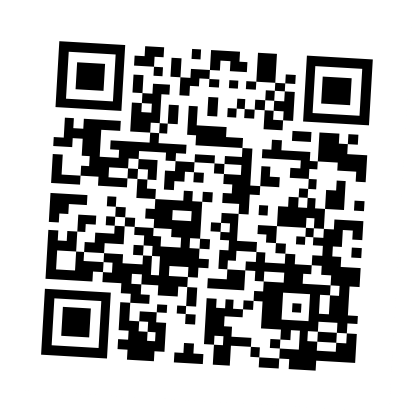 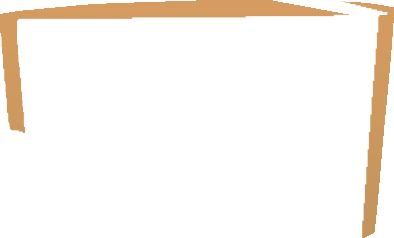 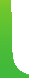 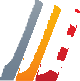 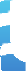 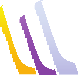 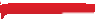 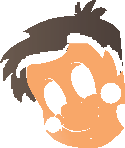 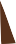 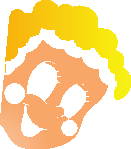 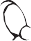 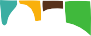 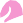 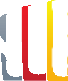 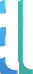 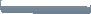 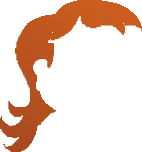 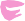 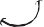 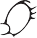 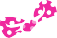 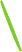 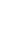 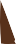 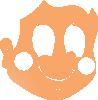 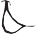 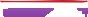 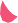 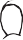 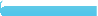 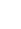 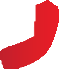 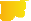 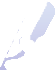 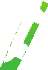 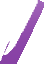 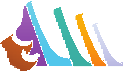 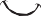 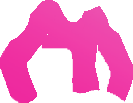 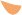 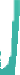 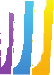 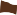 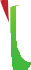 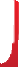 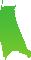 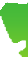 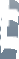 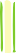 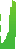 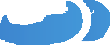 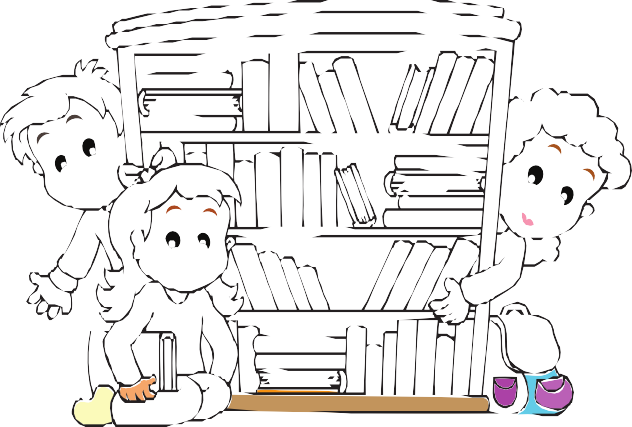 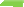 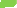 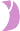 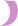 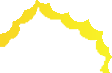 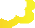 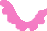 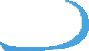 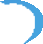 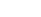 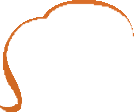 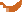 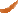 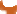 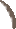 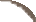 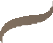 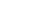 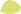 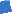 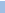 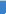 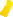 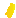 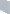 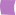 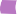 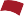 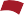 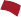 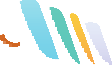 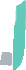 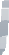 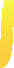 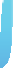 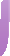 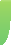 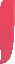 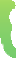 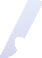 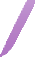 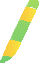 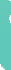 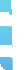 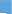 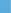 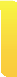 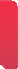 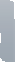 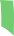 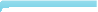 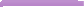 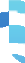 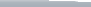 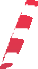 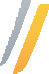 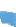 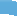 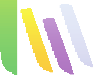 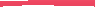 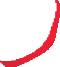 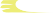 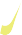 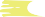 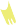 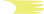 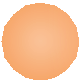 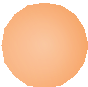 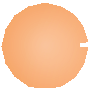 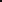 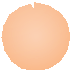 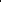 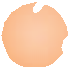 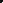 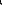 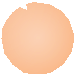 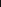 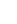 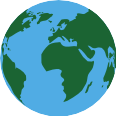 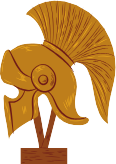 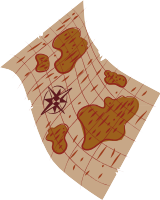 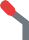 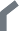 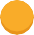 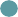 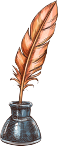 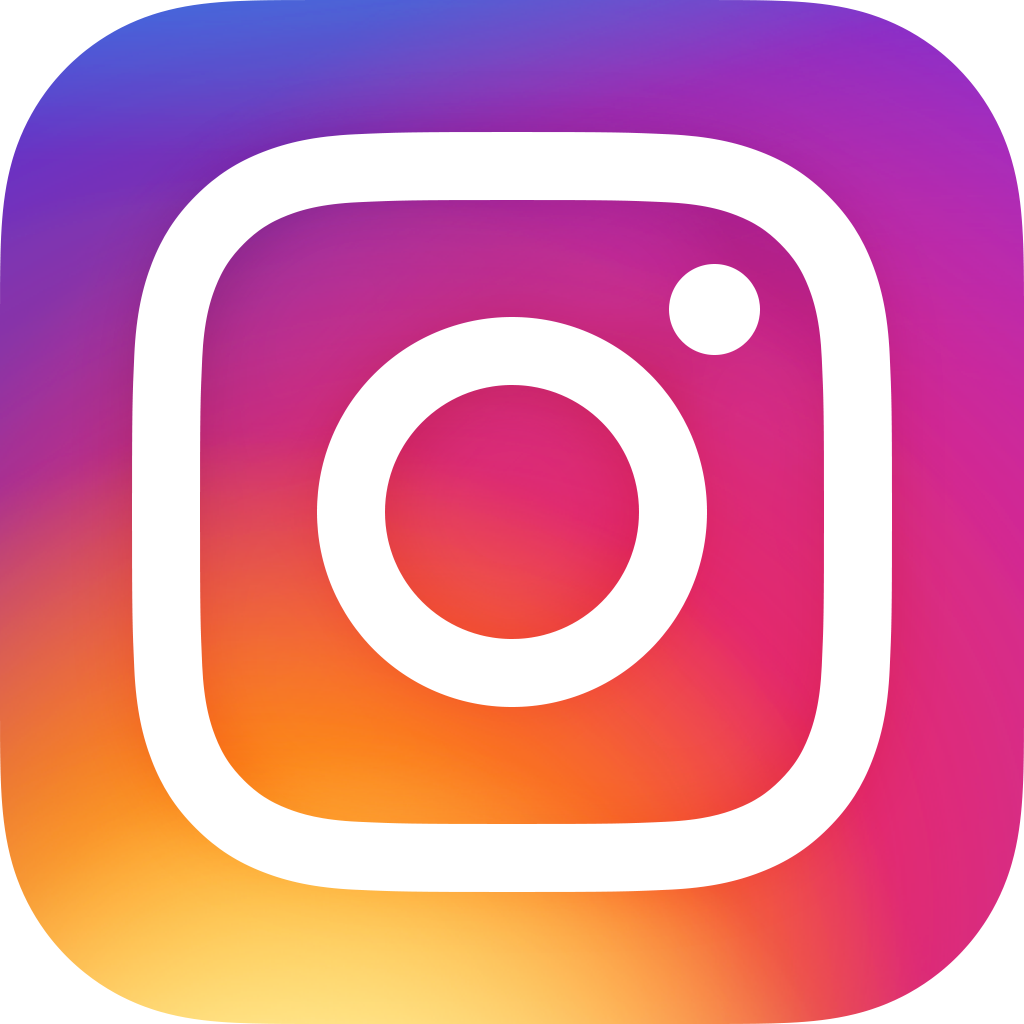 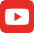 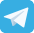 